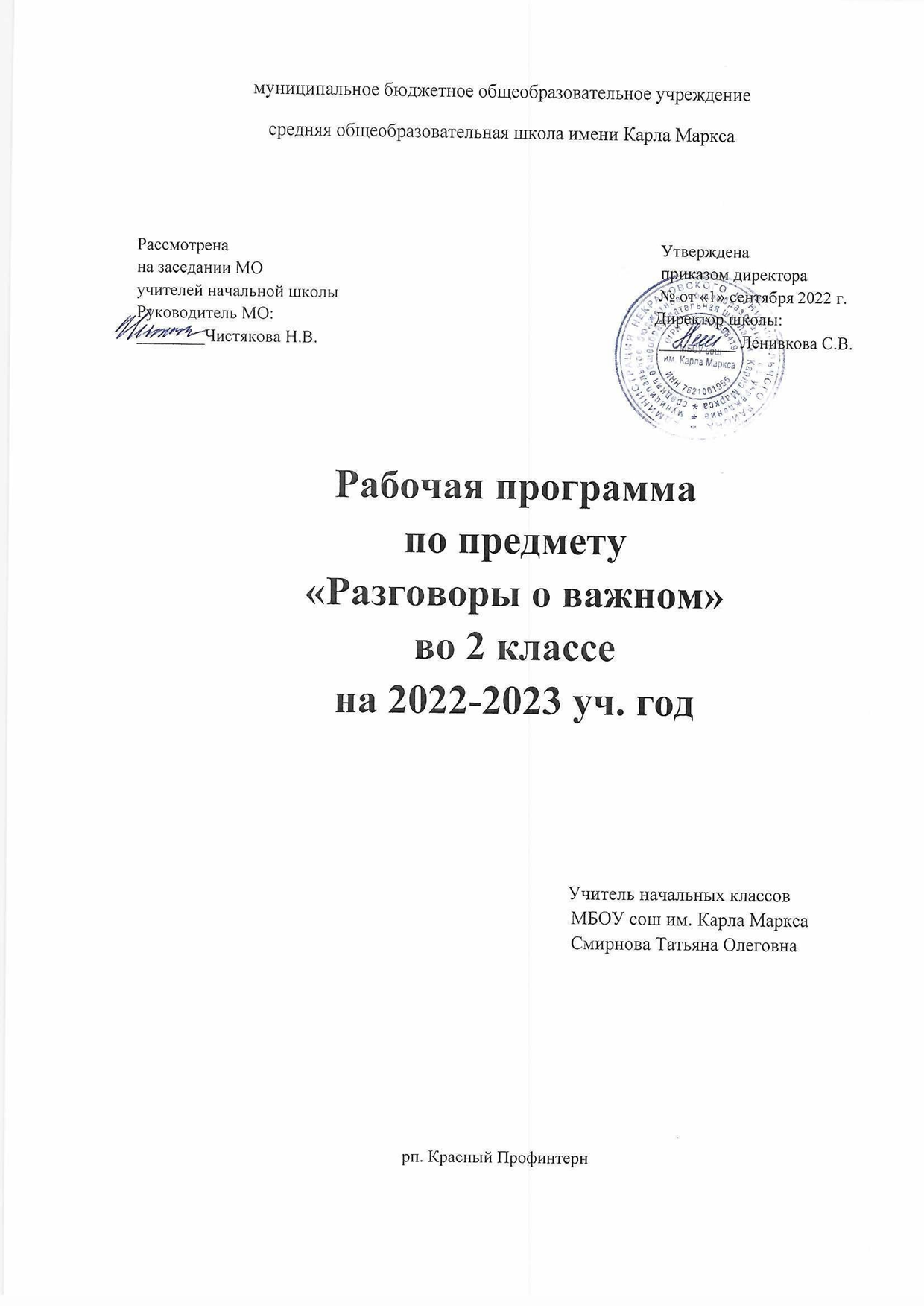 СОДЕРЖАНИЕ1.  Пояснительная записка ................................................................................3 2. Содержание курса внеурочной деятельности ............................................7 3. Планируемые результаты освоения курса внеурочной деятельности…..94. Тематическое планирование ........................................................................14  I. ПОЯСНИТЕЛЬНАЯ ЗАПИСКААктуальность и назначение программыПрограмма разработана в соответствии с требованиями Федеральных государственных образовательных стандартов начального общего, основного общего и среднего общего образования, ориентирована на обеспечение индивидуальных потребностей обучающихся и направлена на достижение планируемых результатов освоения программы начального общего, основного общего и среднего общего образования с учётом выбора участниками образовательных отношений курсов внеурочной деятельности. Это позволяет обеспечить единство обязательных требований ФГОС во всём пространстве школьного образования: не только на уроке, но и за его пределами. Задачей педагога, работающего по программе, является развитие у обучающегося ценностного отношения к Родине, природе, человеку, культуре, знаниям, здоровью.    Педагог помогает обучающемуся: • в формировании его российской идентичности; • в формировании интереса к познанию; • в формировании осознанного отношения к своим правам и свободам и уважительного отношения к правам и свободам других; • в выстраивании собственного поведения с позиции нравственных и правовых норм; • в создании мотивации для участия в социально-значимой деятельности; • в развитии у школьников общекультурной компетентности; • в развитии умения принимать осознанные решения и делать выбор; • в осознании своего места в обществе; • в познании себя, своих мотивов, устремлений, склонностей; • в формировании готовности к личностному самоопределению. Нормативную правовую основу настоящей Примерной рабочей программы курса внеурочной деятельности «Разговоры о важном» составляют следующие документы. 1.Стратегия национальной безопасности Российской Федерации. Указ Президента Российской Федерации от 2 июля 2021 г. № 400 «О Стратегии национальной безопасности Российской Федерации». 2. Приказ Министерства просвещения Российской Федерации от 31.05.2021 № 286 «Об утверждении федерального государственного образовательного стандарта начального общего образования». (Зарегистрирован 05.07.2021 № 64100.)3. Приказ Министерства просвещения Российской Федерации от 18.07.2022 № 569 «О внесении изменений в федеральный государственный образовательный стандарт начального общего образования». (Зарегистрирован 17.08.2022 № 69676.)4.Письмо Министерства просвещения Российской Федерации «О направлении методических рекомендаций по проведению цикла внеурочных занятий «Разговоры о важном»» от 15.08.2022 № 03-1190. 9.5.Примерна рабочая программа курса внеурочной деятельности «Разговоры о важном» (одобрена решением федерального учебно-методического объединения по общему образованию, протокол № 6/22 от 15.09.2022 г.) 6. Рабочая программа воспитания МБОУ «СШ №39»Варианты реализации программы и формы проведения занятийПрограмма может реализуется в работе с обучающимися 1–2, 3–4 классов. На уровень начального общего образования приходится 140 часов. Занятия по программе проводятся в формах, позволяющих обучающемуся вырабатывать собственную мировоззренческую позицию по обсуждаемым темам (беседы, деловые игры, викторины, интервью, блиц-опросы и т. д.). Занятия проводятся 1 раз в неделю.Взаимосвязь с Программой воспитания 	Программа курса внеурочной деятельности разработана с учётом Рабочей программы воспитания МБОУ сош им. Карла Маркса. Это позволяет на практике соединить обучающую и воспитательную деятельность педагога, ориентировать её не только на интеллектуальное, но и на нравственное, социальное развитие ребёнка. Это проявляется: • в выделении в цели программы ценностных приоритетов; • в приоритете личностных результатов реализации программы внеурочной деятельности, нашедших своё отражение и конкретизацию в Программе воспитания; • в интерактивных формах занятий для обучающихся, обеспечивающих их вовлечённость в совместную с педагогом и сверстниками деятельность.Ценностное наполнение внеурочных занятийВ основе определения тематики внеурочных занятий лежат два принципа: 1) соответствие датам календаря; 2) значимость для обучающегося события (даты), которое отмечается в календаре в текущем году. Даты календаря можно объединить в две группы: 1. Даты, связанные с событиями, которые отмечаются в постоянные числа ежегодно (государственные и профессиональные праздники, даты исторических событий). Например, День народного единства, День защитника Отечества, Рождество, День учителя, День российской науки и т.д. 2. Юбилейные даты выдающихся деятелей науки, литературы, искусства. Например, 165 лет со дня рождения К. Э. Циолковского, 160 лет со дня рождения К. С. Станиславского. В программе предлагается несколько тем внеурочных занятий, которые не связаны с текущими датами календаря, но являются важными в воспитании школьника. К примеру: «Мы разные, мы вместе», «Забота о каждом: цифровая безопасность и гигиена школьника» и др. Следует отметить, что внеурочные занятия входят в общую систему воспитательной работы образовательной организации, поэтому тематика и содержание должны обеспечить реализацию их назначения и целей: становление у обучающихся гражданско-патриотических чувств. Исходя из этого, в планируемых результатах каждого сценария внеурочного занятия выделяются нравственные ценности, которые являются предметом обсуждения. Основные ценности характеризуются следующим образом.1. Историческая память • Историческая память — обязательная часть культуры народа и каждого гражданина; • историческая память соединяет прошлое, настоящее, позволяя сохранить и продолжить достижения, мудрость, опыт, традиции прошлых поколений; • историческая память есть культура целого народа, которая складывается из объединения индивидуальных переживаний и включает важнейшие нравственные качества: благодарность, уважение, гордость потомков за жизнь и подвиги предков. Осознание этой нравственной ценности базируется на конкретном содержании занятия. Например, тема «День народного единства» рассматривается на известных исторических фактах — единение людей, когда Родина нуждается в защите в 1612 г.2. Преемственность поколений • Каждое следующее поколение учится у предыдущего: осваивает, воссоздаёт, продолжает его достижения, традиции; • семья построена на сохранении преемственности поколений. Память о предыдущих поколениях бережно хранится в предметах, фотографиях, вещах и заключается в гуманном отношении к старшим поколениям. Например, тема: «Мы разные, мы вместе». Обсуждается проблема: каждое поколение связано с предыдущими и последующими общей культурой, историей, средой обитания, языком общения. Каждый человек должен воспитывать в себе качества, которые были характерны для наших предков, людей далёких поколений: любовь к родной земле, малой родине, Отечеству.3.Патриотизм — любовь к Родине • Патриотизм (любовь к Родине) — самое главное качества гражданина; • любовь к своему Отечеству начинается с малого — с привязанности к родному дому, малой Родине; • патриотизм строится на ответственности за судьбу своей родной земли; чувстве гордости за историю, культуру своего народа и народов России. Эта высшая нравственная ценность является приоритетной во всех сценариях «Разговоров о важном». В каждом сценарии в соответствии с содержанием раскрывается многогранность чувства патриотизма и его проявления в разных сферах человеческой жизни.4. Доброта, добрые дела • Доброта — это способность (желание и умение) быть милосердным, поддержать, помочь без ожидания благодарности; • благотворительность — проявление добрых чувств; благотворительность была распространена в России в прошлые века, что стало сегодня примером для подражания. Например, тема «Забота о каждом». Разговор о добрых делах граждан России в прошлые времена и в настоящее время, тема волонтёрства.5. Семья и семейные ценности • Семья связана не только общим местом проживания, общим хозяйством, общими делами, но и значимыми ценностями — взаимопониманием, взаимоподдержкой, традициями и т. д.; • каждый член семьи имеет свои обязанности, но всегда готовы прийти на помощь другому: взять на себя его дела, проявить внимание, оказать помощь друг другу; • учащийся должен ответственно относиться к своей семье, участвовать во всех её делах, помогать родителям; • семейные ценности всегда были значимы для народов России; семейные ценности представлены в традиционных религиях России. Тема семьи, семейных взаимоотношений и ценностей является предметом обсуждения на занятиях, посвящённых темам: «День матери», «День отца», «День пожилых людей», «Традиционные семейные ценности» и др.6.Культура России • Культура общества — это достижения человеческого общества, созданные на протяжении его истории; • российская культура богата и разнообразна, она известна и уважаема во всём мире; • культура представлена достижениями в материальной сфере (строительство, техника, предметы быта и др.), в духовной сфере (народное творчество, литература, изобразительное искусство, музыка, театр и др.), а также в этике, культуре взаимоотношений людей. Темы, связанные с осознанием обучающимися этой социальной ценности, подробно и разносторонне представлены в «Разговорах о важном». Поэтому многие сценарии построены на чтении поэзии, обсуждении видеофильмов, произведений живописи и музыки: «День музыки», «Мечты», «Великие люди России: К. С. Станиславский», «День театра».7. Наука на службе Родины • Наука обеспечивает прогресс общества и улучшает жизнь человека; • в науке работают талантливые, творческие люди, бесконечно любящие свою деятельность; • в России совершено много научных открытий, без которых невозможно представить современный мир.    О такой ценности общества и отдельно взятого человека учащиеся узнают в процессе обсуждения тем: «День российской науки», «165 лет со дня рождения К. Э. Циолковского», «День космонавтики: мы — первые». Следует отметить, что многие темы внеурочных занятий выходят за рамки содержания, изучаемого на уроках, но это не означает, что учитель будет обязательно добиваться точного усвоения нового знания, запоминания и чёткого воспроизведения нового термина или понятия. Необходимо понимать, что на внеурочных занятиях как не учебных формируются определённые ценности: высшие нравственные чувства и социальные отношения. В течение года учащиеся много раз будут возвращаться к обсуждению одних и тех же понятий, что послужит постепенному осознанному их принятию. Наличие сценариев внеурочных занятий не означает формального следования им. При анализе содержания занятия, которое предлагается в сценарии, педагог учитывает региональные, национальные, этнокультурные особенности территории, где функционирует данная образовательная организация. Обязательно учитывается и уровень развития учащихся, их интересы и потребности. При необходимости, исходя из статуса семей обучающихся, целесообразно уточнить (изменить, скорректировать) и творческие задания, выполнение которых предлагается вместе с родителями, другими членами семьи.Особенности работы педагога по программеЛичностное развитие ребёнка — главная цель педагога. Личностных результатов педагог может достичь, увлекая школьника совместной и интересной им обоим многообразной деятельностью, позволяющей раскрыть потенциал каждого; используя разные формы работы; устанавливая во время занятий доброжелательную, поддерживающую атмосферу; насыщая занятия ценностным содержанием. Задача педагога, транслируя собственные убеждения и жизненный опыт, дать возможность школьнику анализировать, сравнивать и выбирать.  II. СОДЕРЖАНИЕ КУРСА ВНЕУРОЧНОЙ ДЕЯТЕЛЬНОСТИЗнания — ценность, которая необходима не только каждому человеку, но и всему обществу. Знания — основа успешного развития человека и общества. Каждый должен стремиться к обогащению и расширению своих знаний. Наша страна предоставляет любому ребёнку возможность с шести с половиной лет учиться в школе. Любовь к Родине, патриотизм — качества гражданина России. Любовь к родному краю, способность любоваться природой, беречь её — часть любви к Отчизне. Труд людей в разные исторические эпохи, преемственность поколений в готовности защищать родную землю. Историческая память народа и каждого человека. К. Э. Циолковский — выдающийся учёный, открывший дорогу к космическим полётам. Преемственность поколений в научных достижениях. Страницы истории российской космонавтики. Первые космонавты. Гордость россиян за успехи страны в освоении космоса. Проявление интереса к знаниям о космосе, его изучению и космонавтам — исследователям космического пространства. Преемственность поколений: семейные ценности (любовь, взаимопонимание, участие в семейном хозяйстве, воспитании детей); традиции. Память о предшествующих поколениях семьи. Особое отношение к старшему поколению, проявление действенного уважения, внимания к бабушкам и дедушкам, забота о них. Учитель — важнейшая в обществе профессия. Назначение учителя — социальное служение, образование и воспитание подрастающего поколения. Учитель — советчик, помощник, участник познавательной деятельности школьников. Оценка учительского труда. Великие педагоги прошлого. Яснополянская школа Л. Н. Толстого. Мужчина, отец (отчество — от слова «отец») как гражданин; мужские профессии, участие в трудовой деятельности и жизни общества. Роль отца в семье, участие в хозяйственной деятельности, досуге членов семьи, укреплении традиционных семейных ценностей. Понимание роли отца как родителя, участие в воспитании детей, отцовское влияние на сына и/или дочь.    Музыка как способность человека слышать, воспроизводить, сочетать звуки. Роль музыки в жизни каждого человека: музыка сопровождает человека с рождения до конца жизни. Способность слушать, воспринимать и понимать музыку. Музыка, которую можно увидеть. Музыка, которую нужно учиться слушать. Семья — дружный любящий друг друга коллектив. Поколения в семье. Семейные ценности: воспитание детей, забота о старшем поколении; традиции, совместная трудовая и досуговая деятельность. Пётр и Феврония Муромские —символ любви и взаимопонимания в семейной жизни. Рождение праздника День народного единства. Проявление любви к Родине: объединение людей в те времена, когда Родина нуждается в  защите. Чувство гордости за подвиги граждан земли Русской в 1612 году и граждан нашей страны в Великой Отечественной войне. Минин и Пожарский — герои, создавшие народное ополчение для борьбы с иноземными захватчиками.  Каждое поколение связано с предыдущими и последующими общей культурой, историей, средой обитания. Связь (преемственность) поколений — основа развития общества и каждого человека. Патриотизм — чувство, которое есть у каждого поколения. Историческая память проявляется в том, что новое поколение людей стремится воспитать в себе качества, которые отражают нравственные ценности предыдущих поколений. Мать, мама — главные в жизни человека слова. Мать — хозяйка в доме, хранительница семейного очага, воспитательница детей. С первых дней жизни рядом с ребёнком всё время присутствует мама — человек, чьё сердце бьётся чаще и сильнее, чем у других людей. Символы современной России: название, описание. О чём могут рассказать символы. Их значение и назначение в жизни государства. Уважение к государственной символике России — обязанность гражданина. Правила поведения человека при исполнении гимна, при поднятии флага. Кто такой доброволец? Деятельность добровольцев как социальное служение в военное и мирное время: примеры из истории и современной жизни. Качества людей, которых называют добровольцами: милосердие, гуманность, доброта. Как я могу проявить добрые чувства к другим людям? С чего начинается Родина: колыбельная песня мамы, первая игрушка, первая книга. Малая Родина: родная природа, школа, друзья, культура и история родного края. Ответственность гражданина за свободу, благополучие Родины, защита её от иноземных врагов. Конституция Российской Федерации — главный закон государства. Что такое права и обязанности гражданина. Права ребёнка в России. Примеры выполнения обязанностей членами общества. История праздника Рождества Христова. Рождественские традиции в России. Новый год — замечательный семейный праздник. История возникновения новогоднего праздника в России. Традиции встречи Нового года: украшение ёлки, подарки, загадывание заветных желаний. О чём люди разных времён мечтали в Новый год.Что такое виртуальный мир и кто его создаёт? Плюсы и минусы виртуального мира. Правила безопасного пользования интернет-ресурсами. Блокада Ленинграда: как она началась и сколько длилась. Ленинградский ломтик хлеба... Дневник Тани Савичевой. Как жили и  о чём мечтали дети блокадного города. Дорога жизни. Ленинград и ленинградцы выжили и победили. Первые театры в России. К.  С.  Станиславский — великий деятель театрального искусства: яркие страницы жизни и деятельности. С чего начинается театр? Кто самый главный в театре. Школьный и классный театр. Наука: научные открытия позволяют улучшать жизнь людей, обеспечивают прогресс общества. Науку делают талантливые, творческие, увлечённые люди. Научные открытия российских учёных, без которых невозможно представить современный мир: телеграф, цветная фотография, радиоприёмник, ранцевый парашют, наркоз, искусственное сердце. Роль нашей страны в современном мире. Значение российской культуры для всего мира.  Защита Отечества — обязанность гражданина Российской Федерации, проявление любви к родной земле, Родине. Армия в годы войны и в мирное время: всегда есть место подвигу. Качество российского воина: смелость, героизм, самопожертвование. Доброта — качество настоящего человека, способность оказать помощь, поддержку, проявить заботу и милосердие. Доброе дело: кому оно необходимо и для кого предназначено. Добрые дела граждан России в прошлые времена: благотворительность; пожертвование как проявление добрых чувств в традиционных религиях. Международный женский день — праздник благодарности и любви к женщине. Женщина в современном обществе — труженица, мать, воспитатель детей. Нет на свете профессии, которой не может научиться женщина. Великие женщины в истории России: Екатерина Великая, Е. Дашкова, Н. Суслова (первая женщина-врач). Выдающиеся женщины ХХ века, прославившие Россию: В. Терешкова, М. Раскова, Л. Павличенко, А. Пахмутова, М. Плисецкая, Л. Зыкина. Сергей Владимирович Михалков — автор гимна современной России. Правила слушания и исполнения гимна. С.  В.  Михалков — выдающийся поэт ХХ века, автор стихов, которые дети знали и знают наизусть. Вклад поэта в развитие детской литературы. Слушаем и читаем стихи Михалкова. Крым — природная жемчужина. Разнообразие природных зон: полупустыни и солончаки; степная зона, лесостепь, вечнозелёная растительность. Природные достопримечательности Крыма: Агармышский лес, гора Ак-Кая (Белая скала), гора Кошка, Чёрное и Азовское моря. Симферополь — столица Республики Крым, «ворота Крыма». Ласточкино гнездо, Золотые ворота, Судакская крепость, Севастополь.Что такое творчество? Люди творческих профессий: поэты, художники, композиторы, артисты, создатели игрушек. Примеры народных промыслов. Умеем ли мы фантазировать: сочинять сказки, конструировать города будущего, создавать узоры для тканей, посуды, расписывать игрушки. Творческая сценическая деятельность: игры, импровизация, драматизация, разыгрывание сценок. Мы первые: первый искусственный спутник Земли; Луноход-1. «Он сказал: „Поехали!“»  — первый полёт человека в космос; Ю.  А.  Гагарин — Герой Советского Союза. Первый выход в открытый космос — А. А. Леонов, дважды Герой Советского Союза. Самый длительный полёт в космосе — Валерий Поляков, Герой Советского Союза, Герой Российской Федерации. Кто такие нацисты? Почему они хотели сделать все народы своими рабами? Преступления нацистов: концлагерь как места принудительной жестокой изоляции. Дети Освенцима. Как боролись с нацизмом в концлагерях советские солдаты и офицеры. 11 апреля — Международный день освобождения узников концлагерей. Особо охраняемые территории в России — заповедники, национальные парки. Экологические тропы — что это такое? Путешествие на Камчатку (долина гейзеров), в Приокско-Террасный заповедник (дикий дом для зубров, косуль, оленей), в Большой Арктический заповедник, в заповедник «Чёрные земли» (сохранение сайгаков, тушканчиков, сусликов). Таймыр — родной дом северных оленей. Окский заповедник — журавлиный питомник. Профессии прошлого и профессии будущего — что будет нужно стране, когда я вырасту? Профессии моих родителей, бабушек и дедушек. Профессиональные династии. Зачем нужно учиться всё время, пока работаешь? Историческая память: мы помним подвиги наших солдат, офицеров, матросов, защитивших нашу жизнь в годы Великой Отечественной войны. Связь (преемственность) поколений: Бессмертный полк — помним, любим, гордимся. Какое чувство вело советских людей на борьбу за свободу своей Родины? Детская общественная организация — мы вместе, и мы делаем добрые дела. Друзья необходимы каждому человеку. Добрые дела, которые можно сделать вместе. Наша помощь нужна тем, кто в ней нуждается: больным, старым, слабым. Счастье каждый понимает по-своему. Но для всех счастье — мир на Земле, здоровье близких, верные друзья, благополучие страны. Бывает ли много счастья? Можно ли им поделиться?III.  ПЛАНИРУЕМЫЕ РЕЗУЛЬТАТЫ ОСВОЕНИЯ КУРСА ВНЕУРОЧНОЙ ДЕЯТЕЛЬНОСТИЗанятия в рамках программы направлены на обеспечение достижения школьниками следующих личностных, метапредметных и предметных образовательных результатов.Личностные результаты: В сфере гражданского воспитания: становление ценностного отношения к своей Родине — России; осознание своей этнокультурной и  российской гражданской идентичности; сопричастность к  прошлому, настоящему и  будущему своей страны и  родного края; уважение к своему и другим народам; первоначальные представления о человеке как члене общества, о правах и ответственности, уважении и достоинстве человека, о  нравственно-этических нормах поведения и  правилах межличностных отношений. В сфере духовно-нравственного воспитания: признание индивидуальности каждого человека; проявление сопереживания, уважения и доброжелательности; неприятие любых форм поведения, направленных на причинение физического и морального вреда другим людям. В сфере эстетического воспитания: уважительное отношение и интерес к художественной культуре, восприимчивость к разным видам искусства, традициям и творчеству своего и других народов; стремление к самовыражению в разных видах художественной деятельности. В сфере физического воспитания, формирования культуры здоровья и эмоционального благополучия: соблюдение правил здорового и безопасного (для себя и других людей) образа жизни в окружающей среде (в том числе информационной); бережное отношение к физическому и психическому здоровью. В сфере трудового воспитания: осознание ценности труда в жизни человека и общества, ответственное потребление и бережное отношение к результатам труда, интерес к различным профессиям. В сфере экологического воспитания: бережное отношение к природе; неприятие действий, приносящих ей вред. В сфере понимания ценности научного познания: первоначальные представления о научной картине мира; познавательные интересы, активность, инициативность, любознательность и самостоятельность в познании.Метапредметные результаты: В сфере овладения универсальными учебными познавательными действиями: сравнивать объекты, устанавливать основания для сравнения, устанавливать аналогии; определять существенный признак для классификации, классифицировать предложенные объекты; находить закономерности  и  противоречия в  рассматриваемых фактах, данных и  наблюдениях на основе предложенного педагогическим работником алгоритма; выявлять недостаток информации для решения учебной (практической) задачи на основе предложенного алгоритма; устанавливать причинно-следственные связи в  ситуациях, поддающихся непосредственному наблюдению или знакомых по опыту, делать выводы; определять разрыв между реальным и желательным состоянием объекта (ситуации) на основе предложенных педагогическим работником вопросов; формулировать выводы и  подкреплять их доказательствами на основе результатов проведённого наблюдения (опыта, измерения, классификации, сравнения, исследования); прогнозировать возможное развитие процессов, событий и  их последствия в  аналогичных или сходных ситуациях; выбирать источник получения информации; согласно заданному алгоритму находить в  предложенном источнике информацию, представленную в  явном виде; распознавать достоверную и  недостоверную информацию самостоятельно или на основании предложенного педагогическим работником способа её проверки; соблюдать с помощью взрослых (педагогических работников, родителей (законных представителей) несовершеннолетних обучающихся) правила информационной безопасности при поиске информации в Интернете; анализировать и создавать текстовую, графическую, звуковую, видеоинформацию в соответствии с учебной задачей.В сфере овладения универсальными учебными коммуникативными действиями: воспринимать и  формулировать суждения, выражать эмоции в соответствии с целями и условиями общения в знакомой среде; проявлять уважительное отношение к собеседнику, соблюдать правила ведения диалога и  дискуссии; признавать возможность существования разных точек зрения; корректно и аргументированно высказывать своё мнение; строить речевое высказывание в соответствии с поставленной задачей; создавать устные и  письменные тексты (описание, рассуждение, повествование); готовить небольшие публичные выступления; подбирать иллюстративный материал (рисунки, фото, плакаты) к  тексту выступления; принимать цель совместной деятельности, коллективно строить действия по её достижению: распределять роли, договариваться, обсуждать процесс и результат совместной работы; проявлять готовность руководить, выполнять поручения, подчиняться; ответственно выполнять свою часть работы; оценивать свой вклад в общий результат.В сфере овладения универсальными учебными регулятивными действиями: планировать действия по решению учебной задачи для получения результата; выстраивать последовательность выбранных действий; устанавливать причины успеха/неудач учебной деятельности; корректировать свои учебные действия для преодоления ошибок.Предметные результаты освоения программы внеурочной деятельности «Разговоры о важном» представлены с учётом специфики содержания предметных областей, к которым имеет отношение содержание курса внеурочной деятельности: Русский язык: первоначальное представление о  многообразии языков и культур на территории Российской Федерации, о языке как одной из главных духовно-нравственных ценностей народа; понимание роли языка как основного средства общения; осознание значения русского языка как государственного языка Российской Федерации; понимание роли русского языка как языка межнационального общения; осознание правильной устной и письменной речи как показателя общей культуры человека; овладение основными видами речевой деятельности на основе первоначальных представлений о нормах современного русского литературного языка; использование в  речевой деятельности норм современного русского литературного языка и речевого этикета. Литературное чтение: осознание значимости художественной литературы и произведений устного народного творчества для всестороннего развития личности человека; первоначальное представление о многообразии жанров художественных произведений и произведений устного народного творчества; овладение элементарными умениями анализа и интерпретации текста. Иностранный язык: знакомство представителей других стран с культурой своего народа. Математика и информатика: развитие логического мышления; приобретение опыта работы с информацией, представленной в графической и текстовой форме, развитие умений извлекать, анализировать, использовать информацию и делать выводы. Окружающий мир: сформированность уважительного отношения к своей семье и  семейным традициям, организации, родному краю, России, её истории и культуре, природе; сформированность чувства гордости за национальные свершения, открытия, победы; первоначальные представления о природных и социальных объектах как компонентах единого мира, о многообразии объектов и  явлений природы; о  связи мира живой и  неживой природы; сформированность основ рационального поведения и обоснованного принятия решений; первоначальные представления о  традициях и обычаях, хозяйственных занятиях населения и массовых профессиях родного края, достопримечательностях столицы России и родного края, наиболее значимых объектах Всемирного культурного и  природного наследия в России; важнейших для страны и личности событиях и фактах прошлого и  настоящего России; основных правах и  обязанностях гражданина Российской Федерации; развитие умений описывать, сравнивать и  группировать изученные природные объекты и  явления, выделяя их существенные признаки и отношения между объектами и явлениями; понимание простейших причинно-следственных связей в  окружающем мире (в том числе на материале о  природе и  культуре родного края); приобретение базовых умений работы с доступной информацией (текстовой, графической, аудиовизуальной) о  природе и  обществе, безопасного использования электронных ресурсов организации и Интернете, получения информации из источников в современной информационной среде; формирование навыков здорового и  безопасного образа жизни на основе выполнения правил безопасного поведения в окружающей среде, в том числе знаний о небезопасности разглашения личной и  финансовой информации при общении с людьми вне семьи, в Интернете и опыта соблюдения правил безопасного поведения при использовании личных финансов; приобретение опыта положительного эмоционально-ценностного отношения к  природе; стремления действовать в окружающей среде в соответствии с экологическими нормами поведения.Основы религиозных культур и светской этики: понимание необходимости нравственного совершенствования, духовного развития, роли в этом личных усилий человека; формирование умений анализировать и  давать нравственную оценку поступкам, отвечать за них, проявлять готовность к сознательному самоограничению в поведении; построение суждений оценочного характера, раскрывающих значение нравственности, веры как регуляторов поведения человека в обществе и условий духовно-нравственного развития личности; понимание ценности семьи, умение приводить примеры положительного влияния религиозной традиции на отношения в семье, воспитание детей; овладение навыками общения с людьми разного вероисповедания; осознание, что оскорбление представителей другой веры есть нарушение нравственных норм поведения в обществе; понимание ценности человеческой жизни, человеческого достоинства, честного труда людей на благо человека, общества; формирование умений объяснять значение слов «милосердие», «сострадание», «прощение», «дружелюбие»; умение находить образы, приводить примеры проявлений любви к  ближнему, милосердия и  сострадания в  религиозной культуре, истории России, современной жизни; открытость к  сотрудничеству, готовность оказывать помощь; осуждение любых случаев унижения человеческого достоинства; знание общепринятых в  российском обществе норм морали, отношений и  поведения людей, основанных на российских традиционных духовных ценностях, конституционных правах, свободах и обязанностях гражданина. Изобразительное искусство: выполнение творческих работ с использованием различных художественных материалов и средств художественной выразительности изобразительного искусства; умение характеризовать виды и жанры изобразительного искусства; умение характеризовать отличительные особенности художественных промыслов России. Музыка: знание основных жанров народной и профессиональной музыки. Технология: сформированность общих представлений о мире профессий, значении труда в жизни человека и общества, многообразии предметов материальной культуры. Физическая культура: сформированность общих представлений о физической культуре и спорте, физической активности человека, физических качествах, жизненно важных прикладных умениях и навыках, основных физических упражнениях; умение взаимодействовать со сверстниками в игровых заданиях и игровой деятельности, соблюдая правила честной игры.ТЕМАТИЧЕСКОЕ ПЛАНИРОВАНИЕ 1-2, 3-4 классы (1 час в неделю)ТемаОсновное содержаниеДеятельность школьниковДень знаний (1 час) 1–2 классы: «Зачем я учусь?» 3–4 классы «Зачем мне знания?»Знания — ценность, которая необходима не только каждому человеку, но и всему обществу. Знания — основа успешного развития человека и общества. Каждый должен стремиться к обогащению и расширению своих знаний. Наша страна предоставляет любому ребёнку возможность с шести с половиной лет учиться в школеПросмотр видеоролика о Дне знаний и о традициях этого праздника. Участие в эвристической беседе о  традициях школы, обсуждение ответов на вопросы: «Почему важно учиться? Как быть, если что-то не знаешь или не умеешь?» и др. Участие в коллективной игре-путешествии (игре-соревновании), разгадывании загадок. Участие в викторине «Своя игра»Наша страна — Россия (1 час) 1–2 классы: «Где мы живём?» 3–4 классы: «От поколения к поколению: любовь россиян к Родине»Любовь к Родине, патриотизм — качества гражданина России. Любовь к родному краю, способность любоваться природой, беречь её — часть любви к Отчизне. Труд людей в разные исторические эпохи, преемственность поколений в готовности защищать родную землю. Историческая память народа и каждого человекаСлушание музыкального произведения, просмотр видеоматериалов, в которых говорится о дорогом и близком в окружающем мире младшего школьника. Участие в беседе о том, с чего начинается понимание Родины, как проявляется любовь к Родине. Работа в парах с текстами, написанными в разные эпохи, но объединёнными идеей любви к Родине и личной ответственности за её судьбу165 лет со дня рождения К. Э. Циолковского (1 час) 1–2 классы: «Мечтаю летать» 3–4 классы: «Мечтаю летать»Страницы истории российской космонавтики. Первые космонавты. Гордость россиян за успехи страны в освоении космоса. Проявление интереса к знаниям о космосе, его изучению и космонавтам — исследователям космического пространстваОбсуждение новой информации о достижениях нашей страны в освоении космоса, о вкладе великого учёного К.  Э.  Циолковского. Участие в коллективной игре-соревновании «К. Э. Циолковский — учёный и человек». Путешествие по интерактивной картеДень пожилых людей (1 час) 1–2 классы: «Традиции моей семьи»3–4 классы: «Как создаются традиции?»Преемственность поколений: семейные ценности (любовь, взаимопонимание, участие в семейном хозяйстве, воспитании детей); традиции. Память о предшествующих поколениях семьи. Особое отношение к старшему поколению, проявление действенного уважения, внимания к бабушкам и дедушкам, забота о нихОбсуждение семейных традиций. Просмотр видеоролика с целью знакомства с праздником День пожилых людей, с основным назначением этого праздника. Участие в выполнении интерактивных заданий (установление соответствия, группировка, классификация), которые помогут школьником понять важность семейных традиций и заботы о пожилых людяхДень учителя (1 час) 1–2 классы: «Если бы я был учителем» 3–4 классы: «Учитель жизни: Лев Николаевич Толстой»Учитель — важнейшая в обществе профессия. Назначение учителя — социальное служение, образование и воспитание подрастающего поколения. Учитель — советчик, помощник, участник познавательной деятельности школьников. Оценка учительского труда. Великие педагоги прошлого. Яснополянская школа Л. Н. ТолстогоОбсуждение ценности важнейшей профессии. Участие в разыгрывании сценок «Я — учитель», «Я и мои ученики». Участие в групповой, парной работе: создание рисунков «Наш класс», «Мой учитель», рисунка «Буква для первого предложения сказки Л. Н. Толстого». Работа с текстами (пословицами, стихотворениями), связанными с профессией учителяДень отца (1 час) 1–2 классы: «Отчество — от слова „отец“» 3–4 классы: «Отчество — от слова „отец“»Мужчина, отец (отчество — от слова «отец») как гражданин; мужские профессии, участие в трудовой деятельности и жизни общества. Роль отца в семье, участие в хозяйственной деятельности, досуге членов семьи, укреплении традиционных семейных ценностей. Понимание роли отца как родителя, участие в воспитании детей, отцовское влияние на сына и/или дочьОбсуждение качеств отца, мужских профессий. Просмотр видеоролика о роли отца как родителя, образе отца в отечественной литературе. Групповая, парная работа: «Воскресный день моей семьи», участие в планировании выходного дня своей семьиДень музыки (1 час)1–2 классы: «Я хочу увидеть музыку»3–4 классы: «Я хочу услышать музыку»Музыка как способность человека слышать, воспроизводить, сочетать звуки. Роль музыки в жизни каждого человека: музыка сопровождает человека с рождения до конца жизни. Способность слушать, воспринимать и понимать музыку. Музыка, которую можно увидеть. Музыка, которую нужно учиться слушатьПросмотр видеоролика о роли музыки в жизни человека, обсуждение содержания видеоролика. Участие в беседе «Я хочу увидеть музыку», «Я хочу слышать музыку». Групповая и парная работа по созданию иллюстрации «Я вижу музыку». Обсуждение творческого задания «Звуки природы»Традиционные семейные ценности (1 час)1–2 классы: «Я и моя семья»3–4 классы: «Пётр и Феврония Муромские»Семья — дружный любящий друг друга коллектив. Поколения в семье. Семейные ценности: воспитание детей, забота о старшем поколении; традиции, совместная трудовая и досуговая деятельность. Пётр и Феврония Муромские — символ любви и взаимопонимания в семейной жизниОбсуждение вопроса «Почему говорят, что дерево держится корнями, а человек семьёй?». Участие в беседе о семейных традициях, интересном досуге и праздниках. Участие в коллективной, индивидуальной работе «Я и моя семья (составление семейного древа)». Обсуждение вопросов «Чему мы можем научиться у Петра и Февронии Муромских?», «Почему Пётр и Феврония стали символом любви и верности?»День народного единства (1 час) 1–2 классы: «Что такое единство народа?»3–4 классы: «Когда мы едины — мы непобедимы»Рождение праздника «День народного единства». Проявление любви к Родине: объединение людей в те времена, когда Родина нуждается в защите. Чувство гордости за подвиги граждан земли Русской в 1612 году и граждан нашей страны в Великой Отечественной войне. Минин и Пожарский — герои, создавшие народное ополчение для борьбы с иноземными захватчикамиУчастие в беседе о возникновении праздника День народного единства. Обсуждение пословиц, связанных с единством народа, любовью к Родине. Знакомство с жизнью и подвигом К. Минина и Д. Пожарского. Коллективная виртуальная экскурсия по историческим местам и памятникам, связанным с Днём народного единства. Участие в коллективной игре: составление пазла на основе полученной информации о событиях 1612 годаМы разные, мы вместе (1 час) 1–2 классы: «Память времён» 3–4 классы: «Память времён»Каждое поколение связано с предыдущими и последующими общей культурой, историей, средой обитания. Связь (преемственность) поколений — основа развития общества и каждого человека. Патриотизм — чувство, которое есть у каждого поколения. Историческая память проявляется в том, что новое поколение людей стремится воспитать в себе качества, которые отражают нравственные ценности предыдущих поколенийЗнакомство с понятием «преемственность поколений». Обсуждение качеств, которые отражают нравственные ценности и чувства. Участие в эвристической беседе о природе и заповедниках России. Соревнование команд на умение устанавливать соответствие между природными объектами и их названиямиДень матери (1 час) 1–2 классы: «Самое главное слово на земле»3–4 классы: «Материнское сердце чаще бьётся». (С. Федин)Мать, мама — главные в жизни человека слова. Мать — хозяйка в доме, хранительница семейного очага, воспитательОбсуждение качеств матери, её роли хозяйки и хранительницы семейного очага. 23 1–2 классы: «Самое главное слово на земле» 3–4 классы: «Материнское сердце чаще бьётся». (С. Федин) ница детей. С первых дней жизни рядом с ребёнком всё время присутствует мама — человек, чьё сердце бьётся чаще и сильнее, чем у других людейПросмотр видеоролика о роли матери, образе матери в  отечественной литературе. Групповая, парная работа по обсуждению предложенных ситуаций, планированию помощи мамеСимволы России (Гимн, Герб) (1 час)1–2 классы: «Какие в нашей стране есть символы?»3–4 классы: «Что может герб нам рассказать?»Символы современной России: название, описание. О чём могут рассказать символы. Их значение и назначение в жизни государства. Уважение к государственной символике России — обязанность гражданина. Правила поведения человека при исполнении гимна, при поднятии флагаЗнакомство с символами России: обсуждение, называние, описание. Участие в беседе о правилах поведения человека при исполнении гимна, при поднятии флага. Парная работа, связанная с применением полученной информации о символах страны, устройстве герба. Выполнение интерактивных заданийДень добровольца (1 час) 1–2 классы: «Если добрый ты, это хорошо» 3–4 классы: «Что я могу сделать для других?»Кто такой доброволец? Деятельность добровольцев как социальное служение в военное и мирное время: примеры из истории и современной жизни. Качества людей, которых называют добровольцами: милосердие, гуманность, доброта. Как я могу проявить добрые чувства к другим людям?Знакомство со значением слов «доброволец», «волонтёр», «милосердие», «гуманность». Просмотр видеоролика, обсуждение примеров социального служения в мирное и военное время. Парная работа по анализу текстов, в которых описаны ситуации проявления доброты, гуманности, милосердияДень Героев Отечества (1 час)1–2 классы: «С чего начинается Родина…»3–4 классы: «История Отечества — история каждого из нас»С чего начинается Родина: колыбельная песня мамы, первая игрушка, первая книга. Малая Родина: родная природа, школа, друзья, культура и история родного края. Ответственность гражданина за свободу, благополучие Родины, защита её от иноземных враговПросмотр и обсуждение видеоролика, содержание которого связано с событиями из истории нашей страны. Участие в эвристической беседе о событиях истории, ответственности гражданина за свободу, благополучие Родины, её защите от иноземных врагов. Групповая работа по анализу (установление соответствия), упорядочению (лента времени) событий историиДень Конституции (1 час) 1–2 классы: «Где записаны права человека?» 3–4 классы: «Мои права и мои обязанности: в чём разница?»Конституция Российской Федерации — главный закон государства. Что такое права и обязанности гражданина. Права ребёнка в России. Примеры выполнения обязанностей членами обществаУчастие в эвристической беседе о правах и обязанностях гражданина, ученика начальных классов. Групповая работа по анализу ситуаций, связанных с выполнением обязанностей членами обществаРождество (1 час) 1–2 классы: «Светлый праздник Рождества» 3–4 классы: «Светлый праздник Рождества»История праздника Рождества Христова. Рождественские традиции в РоссииУчастие в беседе о традициях праздника Рождества в России. 25 1–2 классы: «Светлый праздник Рождества» 3–4 классы: «Светлый праздник Рождества» Обсуждение содержания прочитанных одноклассниками стихотворений, посвящённых Рождеству. Групповая и парная работа: составление поздравления с праздником РождестваНовый год. Семейные праздники и мечты (1 час)1–2 классы: «Умеем ли мы мечтать?» 3–4 классы: «О чём мы мечтаем?» Новый год — замечательный семейный праздник. История возникновения новогоднего праздника в России. Традиции встречи Нового года: украшение ёлки, подарки, загадывание заветных желаний. О чём люди разных времён мечтали в Новый годПросмотр видеоролика об истории праздника. Участие в беседе о семейных новогодних традициях. Участие в ролевой игре «Мы, дети… года, мечтаем в новом году о…». Обсуждение ответа на вопрос «О чём мечтали на Новый год дети в разные исторические эпохи?»Цифровая безопасность и гигиена школьника (1 час) 1–2 классы: «Виртуальный я — что можно и что нельзя?»3–4 классы: «Виртуальный я — что можно и что нельзя?»Что такое виртуальный мир и кто его создаёт? Плюсы и минусы виртуального мира. Правила безопасного пользования интернет-ресурсамиУчастие в коллективном обсуждении вопроса «Что такое виртуальный мир и кто его создаёт?». Групповая работа: подготовка ответов на вопросы «Какие плюсы есть у виртуального мира?», «Какие минусы есть у виртуального мира?». Составление правил безопасного пользования интернет-ресурсами, соотнесение составленных правил с предложенным педагогом набором правилДень снятия блокады Ленинграда (1 час)1–2 классы: «…осталась одна Таня…»3–4 классы: «Писала девочка дневник...»Блокада Ленинграда: как она началась и сколько длилась. Ленинградский ломтик хлеба... Дневник Тани Савичевой. Как жили и о чём мечтали дети блокадного города. Дорога жизни. Ленинград и ленинградцы выжили и победилиУчастие в просмотре и обсуждении содержания видеоматериалов о блокаде Ленинграда. Виртуальная экскурсия в Государственный мемориальный музей обороны и блокады Ленинграда, знакомство с материалами, связанными с Таней Савичевой. Чтение фрагментов дневника Тани Савичевой, обсуждение прочитанного. Участие в беседе о том, как жили и о чём мечтали дети блокадного городаВеликие люди России: К. С. Станиславский (1 час)1–2 классы: «Мы идём в театр. А что это значит?» 3–4 классы: «С чего начинается театр?»Первые театры в России. К.  С.  Станиславский — великий деятель театрального искусства: яркие страницы жизни и деятельности. С чего начинается театр? Кто самый главный в театре. Школьный и классный театрПросмотр и обсуждение видеоролика о первых театрах в России. Знакомство с некоторыми фактами биографии К. С. Станиславского. Работа с текстами о том, как создаётся спектакль, ответы на вопросы по содержанию текстов. Групповая работа: подготовка сообщения от группы на тему «Зачем люди ходят в театр». Игра «Мы идём в театр»День российской науки (1 час) 1–2 классы: «Как становятся учёными?» 3–4 классы: «Откуда берутся научные открытия?»Наука: научные открытия позволяют улучшать жизнь людей, обеспечивают прогресс общества. Науку делают талантливые, творческие, увлечённые людиНаучные открытия российских учёных, без которых невозможно представить современный мир: телеграф, цветная фотография, радиоприёмник, ранцевый парашют, наркоз, искусственное сердцеПросмотр видеоролика «Люди науки, какие они?», обсуждение качеств учёного. Групповая работа: «Представление открытия»: ученики знакомятся с открытием и рассказывают о нём одноклассникам; одноклассники отгадывают, что это за открытие российских учёныхРоссия и мир (1 час) 1–2 классы: «Россия в мире»3–4 классы: «Россия в мире»Роль нашей страны в современном мире. Значение российской культуры для всего мираБеседа о роли России в современном мире. Знакомство с российскими объектами, включёнными в список всемирного наследия ЮНЕСКО. Интеллектуальная игра «Самые известные российские учёные, поэты, писатели, художники, композиторы, музыканты». Парная работа: подготовка рассказа об одном из российских лауреатов Нобелевской премииДень защитника Отечества (День Армии) (1 час) 1–2 классы: «Кому я хочу сказать „спасибо“»?» (ко Дню защитника Отечества) 3–4 классы: «Хорошие дела не ждут благодарности?» (ко Дню защитника Отечества)Защита Отечества — обязанность гражданина Российской Федерации, проявление любви к родной земле, Родине. Армия в годы войны и мирное время: всегда есть место подвигу. Качество российского воина: смелость, героизм, самопожертвованиеУчастие в беседе о том, как жители России выражают свою благодарность защитникам Отечества. Просмотр и обсуждение видеоматериалов, в которых представлены эпизоды подвигов российских воинов в военное и в мирное время. Работа с пословицей «Сам погибай, а товарища выручай». Коллективная беседа о проявлениях благодарности к защитникам Отечества. Групповая работа: составление письма ветерану войны. Работа в парах: подготовка ответа на вопрос «Как стать хорошим солдатом?»Забота о каждом (1 час) 1–2 классы: «Заряд на добрые дела» 3–4 классы: «Дарить добро»Доброта — качество настоящего человека, способность оказать помощь, поддержку, проявить заботу и милосердие. Доброе дело: кому оно необходимо и для кого предназначено. Добрые дела граждан России в прошлые времена: благотворительность; пожертвование как проявление добрых чувств в традиционных религияхУчастие в коллективной беседе, обсуждение вопросов «Что такое доброта?», «Трудно ли быть добрым?», «Как научиться делать добрые дела?». Обсуждение просмотренного видеоролика, в котором представлены несколько сюжетов о людях, совершающих добрые дела. Групповая работа: «Представление человека, сделавшего много добрых дел на благо людям»: на основе предложенной учителем информации обучающиеся составляют сообщение об одном из знаменитых благотворителей и рассказывают о нём одноклассникамМеждународный женский день (1 час) 1–2 классы: «Мамы разные важны» 3–4 классы: «Обычный мамин день»Международный женский день — праздник благодарности и любви к женщине. Женщина в современном обществе — труженица, мать, воспитатель детей. Нет на свете профессии, которой не может научиться женщина. Великие женщины в истории России: Екатерина Великая, Е. Дашкова, Н.  Суслова (первая женщина-врач) Выдающиеся женщины ХХ века, прославившие Россию: В. Терешкова, М. Раскова, Л. Павличенко, А. Пахмутова), М. Плисецкая, Л. ЗыкинаПросмотр и обсуждение видеоролика, знакомящего с историей праздника, со сферами деятельности, в которых работают женщины. Работа в парах: подготовка краткого сообщения об одной из великих женщин в истории России. Составление виртуальной галереи «Женщины, прославившие Россию». Игра «Выдающиеся женщины, прославившие Россию». Участие в обсуждении вопроса «Легко ли быть мамой?».Гимн России (110 лет со дня рождения советского писателя и поэта, автора словгимнов Российской Федерации и СССР С. В. Михалкова) (1 час) 1–2 классы: «Поэт, который писал для детей и о детях» 3–4 классы: «Поэт, который писал для детей и о детях»Сергей Владимирович Михалков — автор гимна современной России. Правила слушания и исполнения гимна. С.  В.  Михалков — выдающийся поэт ХХ века, автор стихов, которые дети знали и знают наизусть. Вклад поэта в развитие детской литературы. Слушаем и читаем стихи МихалковаУчастие во вводной беседе «С. В. Михалков — автор двух Государственных гимнов». Выразительное чтение любимых стихотворений, автором которых является С. В. Михалков. Викторина «Узнай произведение С. В. Михалкова по одной строчке»День воссоединения Крыма с Россией (1 час) 1–2 классы: «Путешествие по Крыму»3–4 классы: «Путешествие по Крыму»Крым — природная жемчужина. Разнообразие природных зон: полупустыни и солончаки; степная зона, лесостепь, вечнозелёная растительность. Природные достопримечательности Крыма: Агармышский лес, гора Ак-Кая (Белая скала), гора Кошка, Чёрное и Азовское моря. Симферополь — столица Республики Крым, «ворота Крыма». Ласточкино гнездо, Золотые ворота, Судакская крепость, СевастопольУчастие в беседе о географическом положении Крыма с использованием карты. Виртуальная экскурсия: природные достопримечательности Крыма. Выполнение интерактивных заданий: соотнесение изображения и описания объекта. Выполнение творческого задания: написание мини-рассказа «Что я хочу посетить в Крыму»Всемирный день театра (1 час) 1–2 классы: «Что на что похоже: зачем человеку воображение?»3–4 классы: «Что такое творчество?»Что такое творчество? Люди творческих профессий: поэты, художники, композиторы, артисты, создатели игрушек. Примеры народных промыслов. Умеем ли мы фантазировать: сочинять сказки, конструировать города будущего, создавать узоры для тканей, посуды, расписывать игрушки. Творческая сценическая деятельность: игры, импровизация, драматизация, разыгрывание сценокУчастие во вступительной беседе о том, что такое воображение и творчество. Просмотр и обсуждение видеоролика, рассказывающего о людях творческих профессий. Участие в обсуждении вопроса о театре как коллективном творчестве режиссёра и актёров. Творческая игра «Ставим сценку»: каждой группе предлагается разыграть сценку, один из участников группы выступает в роли режиссёра, остальные актёры. Подготовка ответа на вопрос о том, в каких видах творчества хочется реализовать себяДень космонавтики. Мы — первые (1 час) 1–2 классы: «Какие поступки делают человека великим?» (о первом полёте человека в космос) 3–4 классы: «Какие поступки делают человека великим?» (о первом полёте человека в космос)Мы первые: первый искусственный спутник Земли; Луноход-1. «Он сказал: „Поехали!“»  — первый полёт человека в космос; Ю.  А.  Гагарин — Герой Советского Союза. Первый выход в открытый космос — А.  А.  Леонов, дважды Герой Советского Союза. Самый длительный полёт в космосе — Валерий Поляков, Герой Советского Союза, Герой Российской ФедерацииПросмотр видеоролика «Как всё начиналось…», обсуждение главных событий в истории покорения космоса. Участие в беседе «Рекорды России в космосе», «Кто они, великие космонавты России?». Групповая, парная работа на поиск соответствия, упорядочение событий, связанных с достижениями России в покорении космосаПамять о геноциде советского народа нацистами и их пособниками (1 час)1–2 классы: «Надо ли вспоминать прошлое?» 3–4 классы: «Надо ли вспоминать прошлое?»Кто такие нацисты? Почему они хотели сделать все народы своими рабами? Преступления нацистов: концлагерь как места принудительной жестокой изоляции. Дети Освенцима. Как боролись с нацизмом в концлагерях советские солдаты и офицеры. 11 апреля — день освобождения узников концлагерейУчастие в беседе о том, что такое геноцид. Знакомство с материалами о детях — узниках концлагерей. Работа с текстами интервью с бывшими узниками концлагерей, обсуждение прочитанного. Участие в беседе о причинах геноцида и способах его предотвращенияДень Земли (Экология) (1 час) 1–2 классы: «Где можно увидеть нетронутую природу?» 3–4 классы: «Дом для дикой природы»Особо охраняемые территории в России — заповедники, национальные парки. Экологические тропы — что это такое? Путешествие на Камчатку (долина гейзеров), в Приокско-Террасный заповедник (дикий дом для зубров, косуль, оленей), в Большой Арктический заповедник, в заповедник «Чёрные земли» (сохранение сайгаков, тушканчиков, сусликов). Таймыр — родной дом северных оленей. Окский заповедник — журавлиный питомникУчастие во вступительной беседе об истории появления праздника День Земли. Обсуждение экологических проблем, существующих в России, и роли людей в их появлении. Виртуальная экскурсия по самым значимым заповедникам России. Работа в группах: составление правил, которые нужно соблюдать жителям Земли, чтобы сохранить нашу планетуДень труда (1 час) 1–2 классы: «Без труда не выловишь и рыбку из пруда» 3–4 классы: «Не надо бояться трудностей»Профессии моих родителей, бабушек и дедушек. Профессиональные династии. Зачем нужно учиться всё время, пока работаешь?Просмотр и обсуждение видеоролика, рассказывающего о профессиях прошлого и настоящего. Выполнение интерактивных заданий на соединение описания профессии с её названием, соединение имён и фамилий выдающихся представителей профессии с названием профессии. Групповая работа: подготовка мини-сообщения «Что будет, если люди перестанут работать?»День Победы. Бессмертный полк (1 час) 1–2 классы: «Мужество, честь, отвага. Что это и откуда берётся в человеке?» 3–4 классы: «Что такое подвиг?»Историческая память: мы помним подвиги наших солдат, офицеров, матросов, защитивших нашу жизнь в годы Великой Отечественной войны. Связь (преемственность) поколений: бессмертный полк — помним, любим, гордимся. Какое чувство вело советских людей на борьбу за свободу своей Родины?Обсуждение вопросов «Что такое мужество, честь, отвага и как можно воспитать в себе эти качества?», «Что такое подвиг?», «Какое чувство вело советских людей на борьбу за свободу своей Родины?». Индивидуальный рассказ о том, есть ли семейная традиция участвовать в «Бессмертном полку», о подготовке к участию в этом году. Групповая работа: подготовка на основе предложенных педагогом материалов сообщения о подвиге, совершённом во время Великой Отечественной войны, представление результатов работы при создании коллективного рассказа «Во имя жизни на Земле»День детских общественных организаций (1 час)1–2 классы: «Вместе весело шагать по просторам…»3–4 классы: «Вместе весело шагать по просторам…»Детская общественная организация — мы вместе, и мы делаем добрые дела. Друзья необходимы каждому человеку. Добрые дела, которые можно сделать вместе. Наша помощь нужна тем, кто в ней нуждается: больным, старым, слабымУчастие во вступительной беседе о детских общественных организациях. Знакомство с движением «Орлята России». Групповая работа: каждая группа предлагает три причины, по которым стоит участвовать в детских общественных организацияхПро счастье (1 час) 1–2 классы: «Мой самый счастливый день»3–4 классы: «Разделяя счастье с другим, мы умножаем счастье». (П. Коэльо)Счастье каждый понимает по-своему. Но для всех счастье — мир на Земле, здоровье близких, верные друзья, благополучие страны. Бывает ли много счастья? Можно ли с им поделиться?Игра «Закончи предложение»: каждый предлагает концовку предложения «Счастье — это когда...». Участие в коллективной беседе «Что делает нас счастливыми». Подготовка индивидуального сообщения «Мой самый счастливый день». Групповая работа: подготовка мини-сообщения «Что значит поделиться счастьем?»